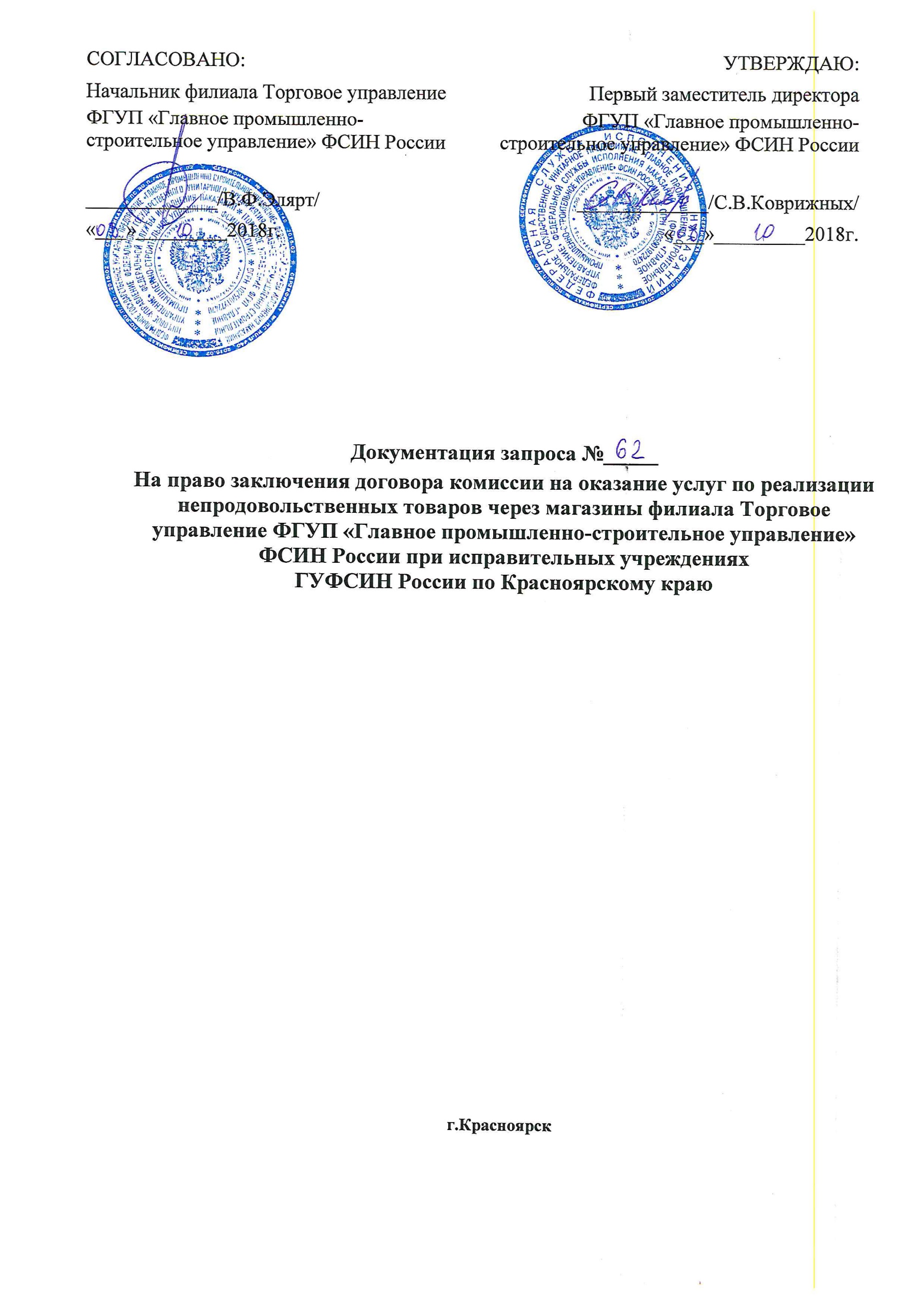 1. Общие сведения1.1. ФГУП «Главное промышленно-строительное управление» ФСИН России (далее Заказчик) приглашает всех заинтересованных лиц принять участие в открытом запросе (далее запрос) на право заключения договора комиссии на оказание услуг по реализации непродовольственных товаров через магазины филиала Торговое управление ФГУП «Главное промышленно-строительное управление» ФСИН России, расположенные при исправительных учреждениях ГУФСИН России по Красноярскому краю. Список и адреса магазинов указаны в таблице № 1 раздела 11 настоящей документации.1.2. В запросе может принять участие любое юридическое лицо, независимо от организационно-правовой формы, формы собственности, места нахождения и места происхождения капитала, либо любое физическое лицо, в том числе индивидуальный предприниматель, которые соответствуют требованиям, установленным Заказчиком в Положении о запросе и документации запроса. 1.3. Запрос – процедура, при которой Заказчик заранее информирует контрагентов о потребности в товаре, приглашает подавать предложения и может заключить договор с участником процедуры запроса, предложение которого наиболее соответствует объявленным требованиям.1.4. Настоящий запрос регулируется «Положением о процедурах выбора контрагента с целью осуществления торговой деятельности», утвержденного Заказчиком и размещенного на сайте Заказчика http://gpsu.su1.5. Запрос не является разновидностью торгов и не подпадает под регулирование статьями 447—449 части первой Гражданского кодекса Российской Федерации. При проведении запроса документация запроса является приглашением потенциальным участникам делать оферты в адрес Заказчика. Заявка на участие в запросе является офертой участника процедуры. При этом Заказчик не имеет обязанности заключения договора по его результатам. 2. Формы, порядок, дата начала и дата окончания срока предоставления участникам процедуры запроса разъяснений и документации запроса2.1. Со дня размещения извещения о проведении процедуры запроса и за 3 (три) рабочих дня до дня окончания срока подачи заявок на участие в запросе предложений любой участник процедуры запроса вправе направить в письменной форме, в том числе в форме электронного документа, Заказчику письмо о разъяснении положений документации запроса.Почтовый адрес Заказчика: 660079, г. Красноярск, ул. 60 лет Октября, 119Д. Электронный адрес Заказчика: zakup_ut@mail.ru2.2. Разъяснения положений документации запроса предоставляются Заказчиком в течение двух рабочих дней со дня поступления указанного письма в письменной форме или в форме электронного документа, если указанный запрос поступил к Заказчику не позднее, чем за 3 (три) рабочих дня до дня окончания срока подачи заявок на участие в запросе предложений. 2.3. Такое разъяснение размещается Заказчиком на сайте Заказчика до дня окончания срока подачи заявок без указания участника, от которого поступил запрос. Разъяснение положений документации запроса не должно изменять ее суть. 2.4. Комплект документации запроса предоставляется на сайте Заказчика http://gpsu.su.3. Требования к содержанию, форме, оформлению и составу заявки на участие в процедуре запроса3.1. Заявка на участие в запросе подается участником одним из следующих способов:- нарочно, в письменной форме, в запечатанном конверте, по адресу: 660079, г. Красноярск, ул. 60 лет Октября, 119Д, в отдел материально-технического обеспечения и сбыта, контактное лицо Абора Павел Олегович, контактный номер телефона 8(391) 223-71-24.На конверте указывается наименование и номер запроса, номер лота на участие в котором подается данная заявка;- посредством почтовой или курьерской службы, в письменной форме, в запечатанном конверте по адресу: 660079, г. Красноярск, ул. 60 лет Октября, 119Д, в отдел материально-технического обеспечения и сбыта, контактное лицо Абора Павел Олегович, контактный номер телефона 8(391) 223-71-24.На конверте указывается наименование и номер запроса, номер лота на участие в котором подается данная заявка;- на электронную почту Заказчика zakup_ut@mail.ru с указанием в теме письма номера запроса и номера лота, при этом каждый документ, составляющий заявку, в соответствии с перечнем, установленным пунктом 3.3. настоящей документации, подается одним файлом в формате PDF. Название каждого PDF файла должно отражать содержание соответствующего документа (например: Анкета участника.pdf, Опись документов.pdf и т.д.)При подаче заявки на участие в запросе используется только один из вышеперечисленных способов. 3.2. Предоставляемые в составе заявки на участие документы должны быть четко напечатаны или написаны на русском языке. Подчистки, дописки, исправления не допускаются за исключением тех случаев, когда эти исправления (дописки) заверены рукописной надписью «исправленному верить», собственноручной подписью уполномоченного лица, расположенной рядом с каждым исправлением (допиской) и заверены печатью участника процедуры запроса (при наличии).3.3. Заявка на участие в запросе подается по форме, установленной в настоящей документации запроса и должна содержать следующие сведения и документы:Под надлежащим заверением копий документов понимается:проставление на копии заверительной надписи «Копия верна»;далее проставляется личная подпись уполномоченного лица, заверившего копию;делается расшифровка подписи уполномоченного лица, заверившего копию (инициалы, фамилия);указывается дата заверения;проставляется печать (при наличии).4. Порядок, место, даты и время начала и окончания срока подачи заявок на участие в запросе4.1. Конверты с заявками на участие в запросе принимаются Заказчиком ежедневно с понедельника по пятницу с 09.00ч. до 17.00ч. (время местное) по адресу: 660079, г. Красноярск, ул. 60 лет Октября, 119Д, 2 этаж, отдел материально-технического обеспечения и сбыта.Выходные суббота-воскресенье.В обеденное время с 13.00ч. до 13.30ч., а также в выходные и праздничные дни заявки не принимаются.Начало срока подачи заявок 09.10.2018 года в 09.00ч. по местному времени.Окончание срока подачи заявок 15.10.2018 года в 17.00ч. по местному времени.4.2. Участник вправе подать одну заявку на участие в запросе в отношении нескольких лотов. Участник вправе подать только одну заявку на участие в запросе в отношении каждого лота.4.3. Участники, подавшие заявки на участие в запросе обязаны обеспечить целостность конвертов с заявками и конфиденциальность сведений, содержащихся в таких заявках до вскрытия конвертов с заявками на участие в запросе.4.4. Участник, подавший заявку на участие в запросе, вправе изменить или отозвать заявку на участие в любое время до момента окончания срока подачи заявок на участие, направив об этом соответствующее уведомление в письменной форме или в форме электронного документа по адресу: 660079, г. Красноярск, ул. 60 лет Октября 119Д 4.5. Каждый конверт с заявкой на участие в запросе, поступивший в срок подачи заявок на участие, регистрируется Заказчиком. При этом, отказ в приеме и регистрации конверта с заявкой на участие в запрос, на котором не указаны сведения об участнике процедуры запроса, подавшем такой конверт, а также требование предоставления таких сведений, в том числе в форме документов, подтверждающих полномочия лица, подавшего конверт с заявкой на участие в запросе, на осуществление таких действий от имени участника процедуры запроса, не допускается. 5. Требования к описанию участниками запроса предмета запроса5.1. Участники запроса представляют описание предмета запроса в заявке на участие в запросе по форме Приложения № 2 к заявке.6. Требования к участникам запроса:6.1. должен быть правомочным заключать договор;6.2. не находиться в процессе ликвидации (для юридического лица) или быть признанным по решению арбитражного суда несостоятельным (банкротом);6.3. не являться организацией, на имущество которой наложен арест по решению суда, административного органа и (или) экономическая деятельность, которой приостановлена; 6.4. не иметь задолженности по начисленным налогам, сборам и иным обязательным платежам в бюджеты любого уровня или государственные внебюджетные фонды за прошедший календарный год, размер которой превышает двадцать пять процентов балансовой стоимости активов участника процедуры запроса, определяемой по данным бухгалтерской отчетности за последний завершенный отчетный период;6.5. обладать необходимыми сопроводительными и качественными документами на товары в соответствии с действующим законодательством Российской Федерации, являющиеся предметом заключаемого договора.6.6. отсутствие сведений об участнике запроса в реестре недобросовестных поставщиков в рамках Федеральных законов № 223-ФЗ «О закупке товаров, работ, услуг отдельными видами юридических лиц» и/или № 44-ФЗ «О контрактной системе в сфере закупок товаров, работ, услуг для обеспечения государственных и муниципальных нужд".6.7. Обладать материально-техническими ресурсами. Соответствие участника запроса установленному требованию подтверждается: - наличием складских помещений площадью не менее 1000 кв.м. принадлежащих на праве собственности, аренды или ином вещном праве (копии правоустанавливающих документов на складские помещения прилагаются к заявке);- наличием собственного, арендованного или принадлежащего на ином вещном праве автотранспорта грузоподъемностью от 1,5 тонн и выше для перевозки товара (копии паспортов транспортных средств, прилагаются к заявке).7. Перечень	 документов, представляемых участниками запроса для подтверждения их соответствия установленным требованиям:7.1. заверенную надлежащим образом подписью уполномоченного лица участника и печатью участника запроса (при наличии) копию свидетельства о государственной регистрации (для юридического лица и индивидуального предпринимателя);7.2. надлежащим образом заверенную подписью уполномоченного лица участника и печатью участника (при наличии) копию выписки из единого государственного реестра юридических лиц (для юридического лица) или надлежащим образом заверенную подписью уполномоченного лица участника и печатью участника (при наличии) копию выписки из единого государственного реестра индивидуальных предпринимателей (для индивидуального предпринимателя), надлежащим образом заверенные копии документов, удостоверяющих личность (для иного физического лица).7.3. надлежащим образом заверенные копии документов, подтверждающих полномочия лица на осуществление действий от имени участника процедуры запроса - юридического лица (надлежащим образом заверенная копия решения о назначении или об избрании или приказа о назначении физического лица на должность, в соответствии с которым такое физическое лицо обладает правом действовать от имени участника процедуры запроса без доверенности (далее по тексту - руководитель). В случае, если от имени участника процедуры запроса действует иное лицо (лица), заявка на участие в запросе должна содержать также доверенность на осуществление действий от имени участника процедуры запроса, заверенную печатью участника процедуры запроса и подписанную руководителем участника процедуры запроса (для юридических лиц) или уполномоченным этим руководителем лицом, либо надлежащим образом заверенную копию такой доверенности. В случае, если указанная доверенность подписана лицом, уполномоченным руководителем участника процедуры запроса, заявка на участие в запросе должна содержать также документ, подтверждающий полномочия такого лица.7.4. надлежащим образом заверенные копии учредительных документов участника процедуры запроса (для юридических лиц).8. Место, дата и время проведения процедуры вскрытия конвертов и открытия доступа к заявкам, поданным в форме электронного документа на участие в процедуре запроса8.1. В день, время и в месте: 16.10.2018г. в 11.00 час. по местному времени по адресу: 660079, г. Красноярск, ул. 60 лет Октября, 119Д комиссией вскрываются конверты с заявками на участие в запросе, а также открывается допуск к заявкам, поданным в форме электронного документа, которые поступили Заказчику до окончания срока подачи заявок на участие в запросе.8.2. Процедуру вскрытия конвертов комиссия вправе провести публично в присутствии представителей участников, подавших заявки, а также других приглашенных лиц. На процедуре вскрытия конвертов комиссия вправе проводить видеозапись и/или аудиозапись.8.3. В случае установления факта подачи одним участником процедуры запроса двух и более заявок на участие в запросе в отношении одного и того же лота при условии, что поданные ранее заявки таким участником не отозваны, все заявки такого участника процедуры запроса, поданные в отношении данного лота, не рассматриваются.8.4. Протокол вскрытия конвертов с заявками и электронных заявок на участие в запросе ведется комиссией и подписывается всеми присутствующими членами комиссии. Указанный протокол, размещается в течение трех дней, следующих после дня подписания такого протокола, на сайте Заказчика.В случае, если по окончании срока подачи заявок на участие в запросе подана только одна заявка на участие или не подано ни одной заявки на участие, в указанный протокол вносится информация о признании запроса предложений несостоявшимся.8.5. Заявки, полученные после окончания срока подачи заявок на участие в запросе, установленного настоящей документацией, не рассматриваются.9.Место и дата рассмотрения предложений участников запроса и подведения итогов запроса.9.1. Комиссия не позднее 19.10.2018г. рассматривает заявки на участие в запросе на соответствие требованиям, установленным документацией запроса, и осуществляет проверку соответствия участников запроса требованиям, установленным документацией.9.2. На основании результатов рассмотрения заявок на участие в запросе комиссией принимается решение о допуске к участию в запросе участника или об отказе в допуске такого участника. Оформляется протокол рассмотрения заявок на участие в запросе, который ведется комиссией и подписывается всеми присутствующими на заседании членами комиссии. 9.3. В течение трех дней после дня подписания протокола рассмотрения заявок протокол рассмотрения заявок на участие в запросе размещается Заказчиком на сайте Заказчика. 9.4. При рассмотрении заявок на участие в запросе участник не допускается комиссией к участию в случаях:9.4.1. непредставления обязательных документов, а также иных сведений, требование о наличии которых установлено документацией, либо наличия в таких документах недостоверных сведений об участнике процедуры запроса;9.4.2. несоответствие участника процедуры запроса требованиям, установленным в документации запроса;9.4.3. несоответствия заявки на участие в запросе требованиям, установленным в документации запроса.9.5. Отказ в допуске к участию в запросе по иным основаниям, кроме перечисленных выше случаев не допускается.9.6. В случае установления недостоверности сведений, содержащихся в заявке на участие в запросе, такой участник запроса должен быть отстранен от участия в запросе на любом этапе его проведения.9.7. При необходимости в ходе рассмотрения заявок на участие в запросе, комиссия вправе потребовать от участников разъяснения сведений, содержащихся в заявках на участие. Требования, направленные на изменение содержания заявки на участие в запросе, а также разъяснения участника, изменяющие суть предложения, содержащегося в поданной таким участником заявке на участие, не допускаются. Запрос о разъяснении сведений, содержащихся в заявках на участие в запросе и ответ на такой запрос должны оформляться в письменном виде.9.8. В случае, если на основании результатов рассмотрения заявок на участие в запросе принято решение об отказе в допуске к участию в запросе всех участников процедуры запроса, подавших заявки на участие или о допуске к участию в запросе и признании участником запроса только одного участника процедуры запроса, подавшего заявку, запрос признается несостоявшимся. 9.9. В случае, если документацией предусмотрено два и более лота, запрос признается несостоявшимся только в отношении того лота, решение об отказе в допуске к участию в котором принято относительно всех участников процедуры запроса, подавших заявки на участие в отношении этого лота, или решение о допуске к участию в котором и признании участником запроса принято относительно только одного участника процедуры запроса, подавшего заявку на участие в отношении этого лота. 9.10. В случае, если запрос признан несостоявшимся и только один участник процедуры запроса, подавший заявку на участие признан участником запроса, Заказчик в течение десяти рабочих дней, но не ранее трех рабочих дней со дня размещения протокола рассмотрения заявок на участие в запросе на сайте Заказчика вправе передать такому участнику проект договора, который составляется путем включения условий исполнения договора, предложенных таким участником в заявке на участие в запросе, в проект договора, прилагаемый к документации запроса. При этом договор заключается на условиях, которые предусмотрены заявкой на участие в запросе и документацией.9.11. Комиссия не позднее 24.10.2018г. осуществляет оценку и сопоставление заявок на участие в запросе признанных участников запроса. 9.12. Оценка и сопоставление заявок на участие в запросе осуществляются комиссией в целях выявления лучших условий исполнения договора в соответствии с критериями и в порядке, которые установлены документацией. 9.13. Для определения лучших условий исполнения договора, предложенных в заявках на участие в запросе, комиссия должна оценивать и сопоставлять такие заявки по следующим критериям:9.13.1. Цена товара.9.13.2. Вознаграждение в % (процентах), за реализацию товара от фактической цены продажи каждой единицы товара (с учетом НДС - если применимо).9.14. На основании результатов оценки и сопоставления заявок на участие в запросе комиссией каждой заявке относительно других, по мере уменьшения степени выгодности содержащихся в них условий исполнения договора, присваивается порядковый номер. Заявке, в которой содержатся лучшие условия исполнения договора, присваивается первый номер. В случае если в нескольких заявках на участие в запросе содержатся одинаковые условия исполнения договора, меньший порядковый номер присваивается заявке, которая поступила ранее других заявок на участие в запросе, содержащих такие условия.9.15. Победителем запроса признается участник запроса, который предложил лучшие условия исполнения договора, и заявке которого присвоен первый номер.9.16. Исходя из экономической выгоды Комиссия вправе признать победителями нескольких участников запроса, разделив между ними ассортимент товаров, указанных в запросе.9.17. Протокол оценки и сопоставления заявок на участие в запросе подписывается всеми присутствующими членами комиссии и Заказчиком в день окончания проведения оценки и сопоставления заявок на участие в запросе. Заказчик направляет победителю запроса проект договора, который составляется путем включения условий исполнения договора, предложенных победителем в заявке, в проект договора, прилагаемый к документации запроса. 9.18. Протокол оценки и сопоставления заявок на участие в запросе размещается на сайте Заказчика в течение трех дней после его подписания. 10. Срок и порядок заключения договора по итогам запроса10.1. Заказчик предлагает победителю запроса заключить договор на условиях, указанных в документации запроса, в заявке участника запроса на условиях, предложенной победителем, и направляет победителю запроса проект договора в течение десяти рабочих дней со дня размещения протокола оценки и сопоставления заявок на сайте Заказчика.10.2. В случае, если победитель запроса в течение пяти рабочих дней с момента получения от Заказчика проекта договора не направит Заказчику подписанный договор, победитель запроса считается уклонившимся от заключения договора.10.3. В случае, если победитель запроса (несколько победителей) признан уклонившимся от заключения договора, Заказчик вправе заключить договор с участником запроса, чья заявка получила второй порядковый номер при оценке и сопоставлении заявок участников. Регистрация даты и времени поступления заявок на участие в запросе осуществляется в журнале регистрации заявок.10.4. В случае уклонения участника запроса предложений, занявшего второе место после победителя, от заключения договора Заказчик вправе принять решение о признании запроса несостоявшимся. 10.5. Заказчик вправе заключить договор с единственным участником процедуры запроса, заявка которого соответствует требованиям документации запроса.10.6. Если запрос признан несостоявшимся по причине отсутствия поданных заявок или если запрос признан несостоявшимся и договор не заключен с единственным участником процедуры, подавшим заявку, или с единственным участником процедуры запроса, допущенным к участию, или не допущен к участию в запросе ни один участник процедуры запроса, Заказчик вправе отказаться от проведения повторной процедуры запроса, объявить о проведении повторного запроса, либо принять решение о заключении договора с единственным поставщиком.10.7. В случае объявления о проведении повторного запроса предложений Заказчик вправе изменить его условия.11. Наименование и характеристики товара, установленные Заказчиком требования к товару: приведены в таблицах № 1, № 2, № 3Таблица №1 Таблица № 2 Таблица № 3 Лот № 1 Ассортиментный перечень непродовольственных товаров:1) Полный ассортиментный перечень Товара с указанием цены должен быть представлен в заявке участника. Не допускается исключение участником запроса позиций Товара, указанных в ассортиментных перечнях Заказчика. 2) Уровень цен на передаваемый Товар не должен превышать средних розничных цен трех магазинов в шаговой доступности и двух крупных сетевых магазинах, сложившихся в данном муниципальном образовании на аналогичные товары.3) Цены на передаваемые по настоящему договору Товары не подлежат изменению Комитентом в течение одного календарного месяца, в котором производиться доставка. 4) Соблюдать минимальный уровень розничных цен на следующие социально-значимые товары, относительно цен на аналогичный товар в трех магазинах в шаговой доступности и двух крупных сетевых магазинах, сложившихся в данном муниципальном образовании на аналогичные товары, а именно: - зубная паста 100 мл. не менее двух наименований, - мыло туалетное 100 гр. не менее двух наименований, - шампунь 250 мл. не менее двух наименований, - мыло хозяйственное 200 гр.5) По договору Комиссионер обязуется от своего имени, но за счет Комитента совершать юридические и иные действия, направленные на розничную продажу (реализацию) Товара Комитента для нужд осужденных, подозреваемых, обвиняемых и иных лиц.6) Количество партии Товара определяется Комиссионером и осуществляется на основании Заявки, направляемой Комитенту посредством телефонной, факсимильной, электронной связи. 7) Товар, передаваемый для реализации Комиссионеру по показателям качества и безопасности должен соответствовать требованиям соответствующих ГОСТов, ТУ, ТР ТС и СанПин, установленных для данного вида Товаров и действующих на территории Российской Федерации, а также декларациям соответствия, сертификатам соответствия и другим документам, подтверждающим качество Товара в соответствии с действующим законодательством Российской Федерации. На товар подведомственный ветеринарно-санитарному контролю необходимо предоставление ветеринарных справок установленной законодательством формы.8) Товар, передаваемый для реализации Комиссионеру должен быть упакован и замаркирован в соответствии с действующими стандартами и техническими регламентами. На расфасованных продуктах питания, штучных изделиях, швейных (текстильных) изделиях обязательно наличие этикетки, содержащей информацию о Товаре для потребителя. Тара и упаковка должны гарантировать целостность и сохранность Товара при перевозке, хранении и реализации. Упаковка должна быть без трещин, вздутий, царапин, вмятин и других дефектов, ухудшающих его внешний вид и/или качественные характеристики.9) Срок действия договора: с момента заключения до 31.12.2019 года. Если ни одна из Сторон не заявит о расторжении договора в связи с окончанием срока действия, он считается пролонгированным на каждый последующий год на тех же условиях.10) Во исполнение указаний ФСИН России относительно продвижения и наращивания объема реализации продукции внутрисистемного производства исправительных учреждений ФСИН России, Комиссионер (Заказчик) вправе требовать от Комитента наличие такого товара в ассортименте, передаваемом на реализацию. 12. Место, сроки, условия, порядок поставки товара: определяется согласно проекту договора.13. Сведения о фиксированном проценте ставки вознаграждения:Фиксированное вознаграждение Заказчика 30% (процентов) за реализацию товара от фактической цены продажи каждой единицы товара (с учетом НДС - если применимо) для группы непродовольственные товары.Расчет фиксированного вознаграждения Заказчика в % (процентах) за реализацию товара от фактической цены продажи каждой единицы товара осуществлен по ранее заключенному Заказчиком договору комиссии.14. Форма, сроки и порядок оплаты товара.14.1. Расчет суммы комиссионного вознаграждения производится Комиссионером ежемесячно за предыдущий календарный месяц за фактически реализованный Товар. В срок до 20 (двадцатого) числа месяца, следующего за отчетным, Комиссионер предоставляет Комитенту отчет.14.2. Денежные средства, полученные Комиссионером за фактически реализованный Товар, перечисляются Комитенту за вычетом комиссионного вознаграждения, не позднее 25 (двадцать пятого) числа месяца, следующего за предыдущим по реквизитам, указанным в счете Комитента.Приложения: №1 Форма заявки на участие в запросе. Форма описи документов.№2 Форма предложения условий исполнения договора.№3 Форма анкеты участника запроса.№4 Проект договора комиссии.Приложение №1          Форма заявки на участие в запросе«____»______________2018 г. ЗАЯВКА НА УЧАСТИЕ В ЗАПРОСЕна право заключения договора комиссии на оказание услуг по реализации непродовольственных товаров через магазины филиала Торговое управление ФГУП «Главное промышленно-строительное управление» ФСИН России1. Изучив документацию ФГУП «Главное промышленно-строительное управление» ФСИН России о проведении запроса на право заключения вышеупомянутого договора,________________________________________________________________                                        (наименование участника)в лице___________________________________________________________________(наименование должности, Ф.И.О. руководителя, уполномоченного лица)сообщает о согласии участвовать в запросе и направляет настоящую заявку.2. Мы согласны исполнить условия договора в соответствии с требованиями, указанными в документации запроса и на условиях, которые мы представили в настоящем предложении. Предлагаем заключить договор комиссии на оказание услуг по реализации непродовольственных товаров через магазины филиала Торговое управление ФГУП «Главное промышленно-строительное управление» ФСИН России.3.Вознаграждение Заказчика в % (процентах) за реализацию товара от фактической цены продажи каждой единицы товара (с учетом НДС - если применимо) для лота№_    ;
(указывается номер лота)                (вознаграждение в % цифрами и прописью)4. Мы представляем предложение условий исполнения договора согласно Приложению № 2 к настоящей заявке.5. Настоящей заявкой подтверждаем следующие сведения: _________________________________________________________________________(наименование участника)1) является правомочным заключать договор;2) не находится в процессе ликвидации (для юридического лица), не признан по решению арбитражного суда несостоятельным (банкротом);3) не является организацией, на имущество которой наложен арест по решению суда, административного органа и экономическая деятельность, которой приостановлена; 4) не имеет задолженности по начисленным налогам, сборам и иным обязательным платежам в бюджеты любого уровня или государственные внебюджетные фонды за прошедший календарный год, размер которой превышает двадцать пять процентов балансовой стоимости активов участника процедуры запроса, определяемой по данным бухгалтерской отчетности за последний завершенный отчетный период;5) обладает необходимыми сопроводительными и качественными документами на товары в соответствии с действующим законодательством Российской Федерации, являющиеся предметом заключаемого договора;6) отсутствие сведений в реестре недобросовестных поставщиков в рамках Федеральных законов № 223-ФЗ «О закупке товаров, работ, услуг отдельными видами юридических лиц» и/или № 44-ФЗ «О контрактной системе в сфере закупок товаров, работ, услуг для обеспечения государственных и муниципальных нужд".6. Настоящим гарантируем достоверность представленной нами в заявке информации.7. В случае признания нас участником запроса обязуемся подписать договор комиссии с ФГУП «Главное промышленно-строительное управление» ФСИН России на оказание услуг по реализации непродовольственных товаров через магазины филиала Торговое управление ФГУП «Главное промышленно-строительное управление» ФСИН России на условиях, указанных в документации запроса и предложенных нами в заявке на участие в запросе, в течение пяти рабочих дней с момента получения от Заказчика проекта договора.8. Сообщаем, что для оперативного уведомления нас по вопросам организационного характера и взаимодействия с Заказчиком нами уполномочен _________________________________________________________________________             (Ф.И.О., телефон, электронная почта представителя участника)К настоящей заявке прилагаются документы согласно описи – на ___ стр.Форма должна быть подписана уполномоченным лицом участника и скреплена печатью участника _______________  ______________  _____________________Должность          подпись      фамилия, инициалыМ.П.                         Форма описи документов ОПИСЬ ДОКУМЕНТОВ«____»______________201__ г.Настоящим_______________________________________________________________                                     (наименование участника)подтверждает, что для участия в запросе на право заключения договора комиссии на оказание услуг по реализации непродовольственных товаров через магазины филиала Торговое управление ФГУП «Главное промышленно-строительное управление» ФСИН России направляются ниже перечисленные документы:Форма должна быть подписана уполномоченным лицом участника и скреплена печатью участника ______________  ______________  _____________________Должность        подпись      фамилия, инициалыМ.П.Приложение №2Форма предложения условий исполнения договора ПРЕДЛОЖЕНИЕ УСЛОВИЙ ИСПОЛНЕНИЯ ДОГОВОРА «____»______________201__ г.На право заключения договора комиссии на оказание услуг по реализации непродовольственных товаров через магазины филиала Торговое управление ФГУП «Главное промышленно-строительное управление» ФСИН РоссииФорма должна быть заполнена участником, сведения представляются в соответствии с требованиями документации запроса. Описание условий исполнения договора:Таблица № 1 *Сумма товара ориентировочная, может изменяться в зависимости от спроса и наполняемости исправительных учреждений ФСИН России.** Фиксированный % ставки вознаграждения. Таблица № 2 Ассортиментный перечень товара1) Полный ассортиментный перечень Товара с указанием цены представлен в приложении к заявке участника – таблица № 2.2) Уровень цен на передаваемый Товар не превышает средние розничные цены трех магазинов в шаговой доступности и двух крупных сетевых магазинах, сложившихся в данном муниципальном образовании на аналогичные товары.3) Цены на передаваемые по настоящему договору Товары не подлежат изменению Комитентом в течение одного календарного месяца, в котором производиться поставка. 4) По договору Комиссионер обязуется от своего имени, но за счет Комитента совершать юридические и иные действия, направленные на розничную продажу (реализацию) Товара Комитента для нужд осужденных, подозреваемых, обвиняемых и иных лиц.5) Количество партии Товара определяется Комиссионером и осуществляется на основании Заявки, направляемой Комитенту. 6) Товар, передаваемый для реализации Комиссионеру по показателям качества и безопасности соответствует требованиям соответствующих ГОСТов, ТУ, ТР ТС и СанПин, установленных для данного вида Товаров и действующих на территории Российской Федерации, а также декларациям соответствия, сертификатам соответствия и другим документам, подтверждающим качество Товара в соответствии с действующим законодательством Российской Федерации. На товар подведомственный ветеринарно-санитарному контролю будут представлены ветеринарные справки установленной законодательством формы.7) Товар, передаваемый для реализации Комиссионеру упакован и замаркирован в соответствии с действующими стандартами и техническими регламентами. На расфасованных продуктах питания, штучных изделиях, швейных (текстильных) изделиях обязательно наличие этикетки, содержащей информацию о Товаре для потребителя. Тара и упаковка гарантирует целостность и сохранность Товара при перевозке, хранении и реализации. Упаковка без трещин, вздутий, царапин, вмятин и других дефектов, ухудшающих его внешний вид и/или качественные характеристики.8) Срок действия договора: с момента заключения договора по 31.12.2019. Если ни одна из Сторон не заявит о расторжении договора в связи с окончанием срока действия, он считается пролонгированным на каждый последующий год на тех же условиях.9) Во исполнение указаний ФСИН России относительно продвижения и наращивания объема реализации продукции внутрисистемного производства исправительных учреждений ФСИН России, Комиссионер (Заказчик) вправе требовать от Комитента наличие такого товара в ассортименте, передаваемом на реализацию. 2. Место, сроки, условия, порядок поставки товара, выполнения работы, оказания услуги: согласно проекту договора к соответствующей документации запроса.3. Форма, сроки и порядок оплаты товара, работы, услуги:Расчет суммы комиссионного вознаграждения производится Комиссионером ежемесячно за предыдущий календарный месяц за фактически реализованный Товар. В срок до 20 (двадцатого) числа месяца, следующего за отчетным, Комиссионер предоставляет Комитенту отчет.Денежные средства, полученные Комиссионером за фактически реализованный Товар, перечисляются Комитенту за вычетом комиссионного вознаграждения, не позднее 25 (двадцать пятого) числа месяца, следующего за предыдущим по реквизитам, указанным в счете Комитента.Форма должна быть подписана уполномоченным лицом участника и скреплена печатью участника _______________  ______________  _____________________Должность        подпись      фамилия, инициалыМ.П.Приложение №3Форма анкеты участника запросаАНКЕТА УЧАСТНИКА«____»____________201__ г.Я, нижеподписавшийся, заверяю правильность всех данных, указанных в анкете.Форма должна быть подписана уполномоченным лицом участника и скреплена печатью участника _______________  ______________  _____________________Должность          подпись     фамилия, инициалыМ.П.Приложение №4ПРОЕКТ ДОГОВОРАДОГОВОР КОМИССИИ №__________г. Красноярск                                                                          «_____» _________ 2018 годаФедеральное государственное унитарное предприятие «Главное промышленно-строительное управление» Федеральной службы исполнения наказаний (сокращенное наименование – ФГУП «Главное промышленно-строительное управление» ФСИН России), именуемое в дальнейшем «Комиссионер», в лице начальника филиала Торговое управление федерального государственного унитарного предприятия «Главное промышленно-строительное управление» Федеральной службы исполнения наказаний (сокращенное наименование филиала – Торговое управление ФГУП «Главное промышленно-строительное управление» ФСИН России) Элярта Владимира Феликсовича, действующего на основании Положения о филиале и доверенности от 08.11.2017 № 45, с одной стороны, и _________________________________________________________ (сокращенное наименование – ________________________, именуемое в дальнейшем «Комитент», в лице _________________________, действующий____ на основании ________________, с другой стороны, именуемые в дальнейшем «Стороны», руководствуясь Протоколом от «_____»_____________ 201____ года № _______ заключили настоящий договор комиссии (далее – «договор») о нижеследующем:1. ПРЕДМЕТ ДОГОВОРА1.1. По настоящему договору Комиссионер обязуется по поручению Комитента от своего имени, но за счет Комитента, за вознаграждение осуществлять реализацию непродовольственных товаров Комитента (далее по тексту – «Товар») спецконтингенту (осужденным, подозреваемым и обвиняемым) через магазины, расположенные при исправительных учреждениях уголовно-исполнительной системы ФСИН России, указанных в Приложении № 2 к настоящему договору и являющимся неотъемлемой его частью.1.2. Наименование, ассортимент, количество, стоимость (цена реализации без учета НДС), сумма НДС, стоимость (цена реализации с учетом НДС), а также иные характеристики Товара указываются в актах приема-передачи Комитента, передаваемых в бухгалтерию Комиссионера расположенную по адресу: Красноярский край, г. Красноярск, ул. Маерчака, 48, строение 6. 1.3. Количество Товара определяется Комиссионером и осуществляется на основании заявки, направляемой Комитенту. Заявка Комиссионера должна содержать информацию об ассортименте, количестве и сроке передачи каждой партии Товара, который не превышает 3-ех рабочих дней, с даты направления заявки.1.4. Уровень цен на передаваемый Товар не должен превышать средних розничных цен трех магазинов в шаговой доступности и двух крупных сетевых магазинах, сложившихся в данном муниципальном образовании на аналогичные товары. 1.5. Принятое поручение Комиссионер обязуется исполнять на условиях, наиболее выгодных для Комитента, в соответствии с условиями настоящего договора.2. ПОРЯДОК ИСПОЛНЕНИЯ КОМИССИОННОГО ПОРУЧЕНИЯ.2.1. Передача Товара Комиссионеру:- производится в ценах реализации спецконтингенту. - сопровождается актом приема-передачи Комитента на каждую партию Товара. - осуществляется Комитентом в количестве и ассортименте, указанном в актах приема-передачи в соответствии с п. 1.2 настоящего договора.2.2. Отгрузка Товара Комитентом Комиссионеру осуществляется в течение 3-ех рабочих дней после поступления Заказа (заявки) Комиссионера, согласованного соответствующими службами Комиссионера. 2.3. Заказ Комиссионера может быть сделан как устно в телефонном режиме, так и письменно посредством факсимильной связи, либо электронной почты.2.4. Заказ Комиссионера должен содержать наименование (ассортимент), количество Товара и место поставки Товара.2.5. Доставка Товара осуществляется автотранспортом Комитента, расходы по доставке, погрузке Товара несет Комитент.2.6. Товар не должен представлять опасности для здоровья и жизни окружающих. По показателям качества и безопасности поставляемый для реализации Товар должен соответствовать требованиям соответствующих ГОСТов, ТУ, ТР ТС и СанПин, установленных для данного вида Товаров и действующих на территории РФ, а также декларациям соответствия, сертификатам соответствия и другим документам, подтверждающим качество Товара в соответствии с действующим законодательством РФ.2.7. Приемка Товара Комиссионером от Комитента осуществляется непосредственно в магазинах, указанных в Приложении № 2 к настоящему договору. 2.8. Сдача и приемка Товара по количеству и качеству производится Комиссионером с участием уполномоченного представителя Комитента. 2.9. Товар должен быть упакован и замаркирован в соответствии с действующими стандартами и техническими регламентами. На расфасованных продуктах питания, штучных изделиях, швейных (текстильных) изделиях обязательно наличие этикетки, содержащей информацию о Товаре для потребителя. Тара и упаковка должны гарантировать целостность и сохранность Товара при перевозке, хранении и реализации. Упаковка должна быть без трещин, вздутий, царапин, вмятин и других дефектов, ухудшающих его внешний вид и/или качественные характеристики.2.10. Комиссионер (представитель Комиссионера) обязан при приемке Товара осмотреть Товар, убедиться, что качество, количество и ассортимент Товара соответствуют данным, указанным в заказе на партию Товара. При наличии возражений по качеству, количеству, ассортименту Товара Комиссионер обязан немедленно уведомить Комитента (его представителя). В случае несоответствия качества, количества и ассортимента Товара Комиссионер (представитель Комиссионера) вправе отказаться от приемки Товара полностью либо частично с проставлением в акте приема-передачи соответствующей отметки. 2.11. Товар считается переданным Комиссионеру с момента передачи Товара уполномоченному представителю Комиссионера, что подтверждается соответствующими отметками в акте приема-передачи Товара (подпись представителя Комиссионера, расшифровка подписи, дата).2.12. Товар является собственностью Комитента до момента передачи (продажи) Товара третьим лицам.3. ПРАВА И ОБЯЗАННОСТИ СТОРОН3.1. Комиссионер обязуется:3.1.1. лично исполнить комиссионное поручение на наиболее выгодных для Комитента условиях, по цене реализации, указанной в акте приема-передачи Комитента.3.1.2. исполнить все обязанности по сделкам, совершенным с Покупателями, третьими лицами в рамках настоящего договора;3.1.3. обеспечить надлежащие условия хранения Товара, а также сохранение его товарного вида;3.1.4. ежемесячно не позднее 20 числа представлять Комитенту отчет об исполнении комиссионного поручения за предыдущий месяц (Образец отчета Приложение № 3 к настоящему договору). Комитент, имеющий возражения, должен сообщить о них Комиссионеру в течение 3 (трех) дней со дня получения сведений. В противном случае сведения считаются согласованными;3.1.5. Принять Товар, отгруженный Комитентом, согласно поданной заявки Комиссионера.3.2. Комиссионер вправе:3.2.1. отступить от указаний Комитента, если по обстоятельствам дела это необходимо в интересах Комитента и Комиссионер не мог предварительно запросить Комитента либо не получил в разумный срок ответ на свой запрос. Комиссионер обязан уведомить Комитента о допущенных отступлениях, как только уведомление стало возможным. 3.2.2. удержать причитающееся ему по договору вознаграждение из всех сумм, поступивших к нему за счет Комитента на основании подписанного отчета Комиссионера о реализации Товара; 3.2.3. произвести возврат Комитенту не реализованного Товара в связи с истечением срока годности и/или невостребованного осужденными и лицами, содержащимися под стражей, или доставленного в количестве, более чем предусмотрено в Заявке.3.2.4. осуществить утилизацию Товара с истекшим сроком годности в случае не вывоза такового Комитентом в течение пятнадцати дней с момента получения Комитентом соответствующего требования. По факту утилизации составляется Акт.3.2.5. отказаться от приемки Товара полностью либо частично в случае несоответствия качества, количества и ассортимента Товара с проставлением в акте приема-передачи соответствующей отметки. 3.2.6. требовать возмещения убытков, вызванных отменой поручения Комитентом.3.3. Комитент обязуется:3.3.1. обеспечить своевременную передачу Товара надлежащего качества в обусловленном количестве и ассортименте, в сроки, предусмотренные в заявке Комиссионера. Перечень продуктов питания и товаров первой необходимости определяется в соответствии со следующими нормативными актами: - Приказ Минюста РФ от 14.10.2005 № 189"Об утверждении Правил внутреннего распорядка следственных изоляторов уголовно-исполнительной системы"; - Приказ Минюста РФ от 16.12.2016 № 295 «Об утверждении Правил внутреннего распорядка исправительных учреждений». 3.3.2. Соблюдать минимальный уровень розничных цен на следующие социально-значимые товары, относительно цен на аналогичный товар в трех магазинах в шаговой доступности и двух крупных сетевых магазинах, сложившихся в данном муниципальном образовании на аналогичные товары, а именно: - зубная паста 100 мл. не менее двух наименований, - мыло туалетное 100 гр. не менее двух наименований, - шампунь 250 мл. не менее двух наименований, - мыло хозяйственное 200 гр.3.3.3. устранить выявленные Комиссионером недостатки Товара относительно количества и качества Товара.3.3.4. передать Товар остаточным сроком годности не менее 70% от срока, установленного изготовителем Товара на момент передачи его Комиссионеру.3.3.5. принять к возврату от Комиссионера Товар в случае несоответствия качества, количества и ассортимента Товара с проставлением в акте приема-передачи соответствующей отметки. 3.3.6. принять к возврату от Комиссионера Товар, невостребованный осужденными и лицами, содержащимися под стражей.3.3.7. принять от Комиссионера отчет об исполнении комиссионного поручения и  возражения сообщить Комиссионеру в течение 3 (трех) дней со дня получения сведений. В противном случае сведения считаются согласованными.3.3.8. передавать Товар для реализации третьим лицам в соответствии с ценами, указанными п. 1.4. Договора. При этом максимальное отклонение цены на товар не может превышать 7 (семь) процентов.3.3.9. В случае отмены комиссионного поручения Комитент обязан в 10-дневный срок распорядиться своим находящимся в ведении Комиссионера Товаром. 3.4. Комитент вправе:3.4.1. требовать от Комиссионера предоставления отчета об исполнении поручения.3.4.2. направить своего представителя для участия в проведении отчетной инвентаризации совместно с представителями Комиссионера. 3.5. В случае ликвидации либо реорганизации Комитента его поручение сохраняет свою силу для Комиссионера до тех пор, пока не поступят надлежащие указания от правопреемников либо представителей Комитента.4. РАСЧЕТЫ ПО ДОГОВОРУ.4.1. За выполнение услуг по реализации Товара Комиссионер удерживает комиссионное вознаграждение в размере, предусмотренном в Приложении № 1 к настоящему договору, на основании отчета Комиссионера о реализации товара Приложение № 3 к настоящему договору.4.2. Цены на Товар поставляемый Комитентом не должны превышать розничных цен сетевых магазинов, сложившихся в данном регионе на аналогичные товары. 4.3. Цены на поставляемые по настоящему договору Товары не подлежат изменению Комитентом в течение одного календарного месяца (с 01 по 30-31 число), в котором производится поставка. 4.4. Расчет суммы комиссионного вознаграждения производится Комиссионером ежемесячно за предыдущий календарный месяц за фактически реализованный Товар. В срок до 20 (двадцатого) числа месяца, следующего за отчетным, Комиссионер предоставляет Комитенту отчет.4.5. Денежные средства, полученные Комиссионером за фактически реализованный Товар, перечисляются Комитенту за вычетом комиссионного вознаграждения, не позднее 25 (двадцать пятого) числа месяца, следующего за предыдущим по реквизитам, указанным в счете Комитента. Обязательство по перечислению денежных средств Комитенту считается выполненным с момента списания денежных средств со счетов Комиссионера.5. КАЧЕСТВО ТОВАРА5.1. Комитент гарантирует надлежащее качество Товара и соблюдение надлежащих условий хранения Товара до его передачи Комиссионеру.5.2. Качество поставляемого по настоящему договору Товара должно соответствовать требованиям ГОСТов, ОСТов и ТУ, технических регламентов, утвержденным для данного вида Товаров, а также сертификатам соответствия, предаваемых вместе с Товаром. Срок годности передаваемого Комитентом на комиссию Товара должен составлять не менее 70% от срока, установленного изготовителем Товара на момент передачи его Комиссионеру.5.3. Комитент обязан передать Комиссионеру все необходимые сопроводительные документы, подтверждающие качество и безопасность Товара (сертификаты соответствия, декларации соответствия и др.).6. ОТВЕТСВЕННОСТЬ СТОРОН6.1. За неисполнение или ненадлежащее исполнение своих обязательств по настоящему договору Стороны несут ответственность в соответствии с действующим законодательством РФ.6.2. При поставке Товара ненадлежащего качества, без сопроводительных документов, подтверждающих качество и безопасность, Товара Комиссионер вправе отказаться от приемки Товара и потребовать от Комитента замены Товара на Товар надлежащего качества.6.3. За каждый факт неисполнения или ненадлежащего исполнения Комитентом обязательств, предусмотренных настоящим договором (просрочку передачи Товара; передачу Товара не в полном объеме, относительно поданной заявки; передачу Товара ненадлежащего качества; передачу не сертифицированного Товара) устанавливается размер штрафа в виде фиксированной суммы в размере 30 000,00 (тридцать тысяч) рублей 00 копеек. Сумма штрафа должна быть уплачена Комитентом в течение 10 (десяти) рабочих дней с момента выставления Комиссионером соответствующего требования.6.4. В случаях, не предусмотренных настоящим договором, ответственность определяется в соответствии с действующим законодательством РФ.6.5. В случае наложения на Комиссионера контролирующими государственными органами штрафных санкций, связанных с ненадлежащим исполнением Комитентом договора, в том числе, но не ограничиваясь, передачей Товара ненадлежащего качества, не предоставлением документов, необходимых для реализации (акт приема-передачи товара, отсутствие сопроводительных документов, подтверждающих качество и безопасность), и/или предоставлением Комитентом неправильно оформленных документов, Комитент обязуется компенсировать Комиссионеру суммы таких штрафов, в срок не более 21 (двадцати одного) календарных дней со дня направления Комиссионером соответствующего уведомления в адрес Комитента с приложением копий документов, подтверждающих наложение штрафа.7. ФОРС-МАЖОР7.1. Стороны освобождаются от ответственности за частичное или полное неисполнение обязательств по настоящему договору, если неисполнение явилось следствием обстоятельств непреодолимой силы, включая (но не ограничиваясь): землетрясение, наводнение, пожар, и другие стихийные бедствия, массовые заболевания и действия органов государственной власти и управления, замена текущего законодательства и другие возможные обстоятельства, не зависящие от воли Сторон. Указанные события должны носить чрезвычайный, непредвиденный и непредотвратимый характер, возникнуть после заключения договора и не зависеть от воли Сторон.7.2. При наступлении обстоятельств непреодолимой силы, Сторона должна без промедления известить о них другую Сторону в любой форме (предпочтительно в письменной). В извещении должны быть сообщены данные о характере обстоятельств, а также по возможности их влияние на возможность исполнения обязательств по договору и срок исполнения обязательств.7.3. По прекращении указанных обстоятельств, Сторона должна без промедления известить другую Сторону в письменном виде. В извещении должен быть указан срок, в который предполагается исполнить обязательство по настоящему договору. Если Сторона не направит или несвоевременно направит извещение, то она должна возместить другой Стороне убытки, причинённые не извещением или несвоевременным извещением.7.4. Сторона, ссылающаяся на форс-мажорные обстоятельства, должна в течение разумного срока передать другой Стороне сертификат торгово-промышленной палаты или иного компетентного органа о наличии форс-мажорных обстоятельств.7.5. В случае наступления форс-мажорных обстоятельств, срок исполнения Сторонами своих обязательств по настоящему договору отодвигается соразмерно времени, в течение которого действовали такие обстоятельства и их последствия.7.6. Если форс-мажорные обстоятельства и их последствия продолжают действовать или будут действовать более 6 (шести) месяцев, Стороны в возможно короткий срок вправе провести переговоры с целью выявления приемлемых для обеих Сторон альтернативных способов исполнения договора и достижения соответствующей договорённости.8. КОНФИДЕНЦИАЛЬНОСТЬ8.1. Условия настоящего договора и дополнительных соглашений (приложений и т.п.) к нему конфиденциальны и не подлежат разглашению.8.2. Стороны принимают все необходимые меры для того, чтобы их сотрудники, агенты, правопреемники без предварительного согласия другой Стороны не информировали третьих лиц о деталях данного договора и приложений к нему.9. РАЗРЕШЕНИЕ СПОРОВ9.1. Все споры и разногласия, возникающие из настоящего договора или в связи с ним, должны быть решены по мере возможности путем переговоров между Сторонами. В случае, если Стороны не могут разрешить спор путем проведения переговоров между собой, все споры подлежат разрешению в Арбитражном суде Красноярского края. 9.2. До обращения в Арбитражный суд обязательным является соблюдение досудебного (претензионного) порядка урегулирования споров. Срок ответа на претензию устанавливается в 15 (пятнадцать) календарных дней. 10. СРОК ДЕЙСТВИЯ ДОГОВОРА.10.1. Настоящий договор вступает в силу с «___»_______2018 года и действует до «___»___________ 20___ года. 10.2. Сторона, желающая досрочно расторгнуть настоящий Договор обязана надлежащим образом уведомить об этом другую Сторону за 30 (тридцать) календарных дней до предполагаемой даты прекращения Договора. Датой такого надлежащего уведомления признается дата получения подтверждения о вручении уведомления, направленного по адресу, указанному в разделе 13 настоящего договора, либо уведомление стороны с использованием иных средств связи и доставки, обеспечивающих фиксирование даты получения уведомления. При невозможности получения указанного подтверждения либо информации, датой такого надлежащего уведомления признается дата, по истечении 30 календарных дней с момента направления стороной уведомления о расторжении договора.10.3. Если ни одна из Сторон не заявит о расторжении договора в связи с окончанием срока действия, он считается пролонгированным на каждый последующий год на тех же условиях.10.4. Настоящий договор будет считаться исполненным после выполнения взаимных обязательств и урегулирования всех расчетов между Сторонами.10.5. По истечении срока действия договора, а также при досрочном его расторжении Комиссионер обязан в течение 10 (десяти) дней передать Комитенту весь имеющийся у него Товар, а также перечислить все причитающиеся Комитенту денежные средства за реализованный Товар в установленные договором сроки на основании согласованного Сторонами отчета Комиссионера.11. ИЗМЕНЕНИЕ И ПРЕКРАЩЕНИЕ ДОГОВОРА. ДОСРОЧНОЕ РАСТОРЖЕНИЕ ДОГОВОРА11.1.	Договор может быть изменен или его действие прекращено в случаях, предусмотренных действующим законодательством Российской Федерации или договором.11.2.	Все изменения к договору действительны, если они оформлены в виде дополнительного соглашения к договору и подписаны надлежаще уполномоченными на то представителями Сторон.11.3.	Комиссионер вправе потребовать расторжения договора в случаях, неоднократного нарушения Комитентом условий настоящего договора. 11.4. В случае изменения у какой-либо из Сторон, юридического адреса, наименования, банковских и отгрузочных реквизитов, Сторона обязана сообщить об этом другой стороне не позднее 10 (десяти) дней с момента таких изменений в письменном виде.11.5. Все уведомления и сообщения должны направляться в письменной форме. Факсимильная и электронная форма договора, документооборот, подаваемые сведения и переписка являются действительными.11.6. При нарушении Комитентом обязательств, предусмотренных п. 1.4., 4.2. Договора, два раза в течение одного календарного года, Комиссионер имеет право досрочно расторгнуть настоящий Договор, предварительно уведомив Комитента за 5 (пять) дней. Уведомление о расторжении настоящего Договора считается полученным Комитентом в день вручения уведомления курьерской доставкой, в день прибытия заказного письма по юридическому адресу, указанному в настоящем Договоре.12. ПРОЧИЕ УСЛОВИЯ12.1. После подписания настоящего договора все предварительные переговоры по нему, переписка, предварительные соглашения и протоколы о намерениях по вопросам, так или иначе касающимся настоящего договора, теряют юридическую силу.12.2. Во всем остальном, что не предусмотрено настоящим договором, Стороны руководствуются действующим законодательством РФ.12.3. Договор составлен в двух экземплярах, из которых один находится у Комиссионера, второй у Комитента.12.4. Стороны договорились, что настоящий Договор и связанные с ним документы (за исключением первичных учетных документов: накладных и доверенностей на получение товара), переданные по факсу или электронной почте, имеют юридическую силу. Их оригиналы должны в течение 3 (Трех) рабочих дней направляться заказным письмом или курьерской почтой другой Стороне, если иное не оговорено Сторонами. Надлежащей передачей документов считается их направление по номерам факсов, адресам электронной почты, почтовым адресам, указанным в настоящем Договоре.13. АДРЕСА И РЕКВИЗИТЫ СТОРОН:     «КОМИТЕНТ»                   «КОМИССИОНЕР»_____________________ /______________/  ____________________/В.Ф. Элярт/   Приложение № 1к договору №_______ от «___»_____201___г.Спецификация к договору на реализацию непродовольственных товаров.При реализации марок почтовых всех номиналов на самоклеющейся основе; конвертов почтовых маркированных с литерой «А», нанесенных типографским способом для отправлений по РФ комиссионное вознаграждение не взымается, цена реализации устанавливается в размере номинальной стоимости, установленной ФГУП Почта России.Приложение № 2к договору №_______ от «___»_____201__ г.Список и месторасположение магазинов Комиссионера:Приложение № 3к договору №________от «___»__________201__г.ОТЧЕТ КОМИССИОНЕРА О РЕАЛИЗАЦИИ ТОВАРАг. Красноярск                                        «____»__________201__г.
ФГУП «Главное промышленно-строительное управление» ФСИН России, именуемое в дальнейшем «Комиссионер», в лице начальника __________________________________________________________________________, действующего на основании _________________________________________________, составили настоящий отчет об исполнении комиссионного поручения (далее - Отчет) по Договору комиссии №____________ от «____»_________201__г. (далее - Договор) о том, что:1. Во исполнение Договора Комиссионер в период с «____»__________201__г. по «____»__________201__г. реализовал по поручению (наименование Комитента) в дальнейшем "Комитент", товар на сумму: __________________руб.(Сумма прописью), в том числе НДС в размере __________________руб.(Сумма прописью).2. Сумма комиссионного вознаграждения: ___________________руб. (Сумма прописью), в том числе НДС в размере (18%) _______________ (Сумма прописью).3. Всего по настоящему Отчету причитается Комитенту к получению _____________ руб.(Сумма прописью) в том числе НДС в размере ________________ руб.(Сумма прописью).4. Настоящий Отчет составлен в двух экземплярах, по одному для Комитента и Комиссионера. 5. Приложение к Отчету: Отчет комиссионера о реализованных товарах на _________ листах.От имени Комиссионера          _____________________ /_____________/М.П.Отчет принят Комитентом без возражений/не принят Комитентом в связи с возражениями, которые прилагаются (ненужное вычеркнуть).     От имени Комитента        ___________________ (________________)М.П.                        Форма Отчета комиссионера о реализации товара Сторонами согласована.Форма Отчета комиссионера о реализованных товаров Сторонами согласована.1) Заполненную заявку на участие в запросе (по форме Приложения №1).2) Предложение условий исполнения договора и описание предмета запроса. Ассортиментный перечень Товаров, предлагаемых на реализацию, с указанием цены, заверенный подписью уполномоченного лица участника и печатью участника запроса (при наличии печати) (по форме Приложения № 2 (структура таблиц, представленных в форме, не должна меняться)).3) Анкету участника (по форме Приложения №3).4) Надлежащим образом заверенную подписью уполномоченного лица участника и печатью участника запроса (при наличии) копию свидетельства о государственной регистрации (для юридического лица и индивидуального предпринимателя). 5) Надлежащим образом заверенную подписью уполномоченного лица участника и печатью участника (при наличии) копию выписки из единого государственного реестра юридических лиц (для юридического лица) или надлежащим образом заверенную подписью уполномоченного лица участника и печатью участника (при наличии) копию выписки из единого государственного реестра индивидуальных предпринимателей (для индивидуального предпринимателя), надлежащим образом заверенные копии документов, удостоверяющих личность (для иного физического лица).6) Надлежащим образом заверенные копии документов, подтверждающих полномочия лица на осуществление действий от имени участника процедуры запроса - юридического лица (надлежащим образом заверенная копия решения о назначении или об избрании или приказа о назначении физического лица на должность, в соответствии с которым такое физическое лицо обладает правом действовать от имени участника процедуры запроса без доверенности (далее по тексту - руководитель). В случае, если от имени участника процедуры запроса действует иное лицо (лица), заявка на участие в запросе должна содержать также доверенность на осуществление действий от имени участника процедуры запроса, заверенную печатью участника процедуры запроса и подписанную руководителем участника процедуры запроса (для юридических лиц) или уполномоченным этим руководителем лицом, либо надлежащим образом заверенную копию такой доверенности. В случае, если указанная доверенность подписана лицом, уполномоченным руководителем участника процедуры запроса, заявка на участие в запросе должна содержать также документ, подтверждающий полномочия такого лица.7) Надлежащим образом заверенные копии учредительных документов участника процедуры запроса (для юридических лиц)8) Опись входящих в состав заявки документов, скрепленную печатью участника процедуры запроса (для юридических лиц) и подписана участником процедуры запроса или лицом, уполномоченным таким участником процедуры запроса (по форме Приложения №1).№ п/пНаименование учрежденияАдрес1ФКУ ИК-15663305, Красноярский край, г. Норильск, ул. Ветеранов, д. 242ФКУ ИК-20663305, Красноярский край, г. Норильск, ул. Ветеранов, д. 243ФКУ СИЗО-4663316, Красноярский край, г. Норильск, ул. Октябрьская, д. 13 «А»№ лотаРегион доставкиНаименование группы поставляемого на реализацию товараОриентировочная сумма товара, переданного на реализацию за месяц, руб.*Начальное минимальное вознаграждение Заказчика, %**1Красноярский крайНепродовольственные товары1 500 000,00 (один миллион пятьсот тысяч рублей) 00 коп.30 %****Сумма реализации товара ориентировочная, может изменяться в зависимости от спроса и наполняемости учреждений уголовно-исполнительной системы.**Фиксированный % ставки комиссионного вознаграждения.***При реализации марок почтовых всех номиналов на самоклеющейся основе; конвертов почтовых маркированных с литерой «А», нанесенных типографским способом для отправлений по РФ комиссионное вознаграждение не взымается, цена реализации устанавливается в размере номинальной стоимости, установленной ФГУП Почта России.*Сумма реализации товара ориентировочная, может изменяться в зависимости от спроса и наполняемости учреждений уголовно-исполнительной системы.**Фиксированный % ставки комиссионного вознаграждения.***При реализации марок почтовых всех номиналов на самоклеющейся основе; конвертов почтовых маркированных с литерой «А», нанесенных типографским способом для отправлений по РФ комиссионное вознаграждение не взымается, цена реализации устанавливается в размере номинальной стоимости, установленной ФГУП Почта России.*Сумма реализации товара ориентировочная, может изменяться в зависимости от спроса и наполняемости учреждений уголовно-исполнительной системы.**Фиксированный % ставки комиссионного вознаграждения.***При реализации марок почтовых всех номиналов на самоклеющейся основе; конвертов почтовых маркированных с литерой «А», нанесенных типографским способом для отправлений по РФ комиссионное вознаграждение не взымается, цена реализации устанавливается в размере номинальной стоимости, установленной ФГУП Почта России.*Сумма реализации товара ориентировочная, может изменяться в зависимости от спроса и наполняемости учреждений уголовно-исполнительной системы.**Фиксированный % ставки комиссионного вознаграждения.***При реализации марок почтовых всех номиналов на самоклеющейся основе; конвертов почтовых маркированных с литерой «А», нанесенных типографским способом для отправлений по РФ комиссионное вознаграждение не взымается, цена реализации устанавливается в размере номинальной стоимости, установленной ФГУП Почта России.*Сумма реализации товара ориентировочная, может изменяться в зависимости от спроса и наполняемости учреждений уголовно-исполнительной системы.**Фиксированный % ставки комиссионного вознаграждения.***При реализации марок почтовых всех номиналов на самоклеющейся основе; конвертов почтовых маркированных с литерой «А», нанесенных типографским способом для отправлений по РФ комиссионное вознаграждение не взымается, цена реализации устанавливается в размере номинальной стоимости, установленной ФГУП Почта России.№ п/пКАТЕГОРИЯПОДКАТЕГОРИЯАССОРТИМЕНТБумажная Гигиеническая Продукцияватные дискиДиски ватные 50-200 шт Бумажная Гигиеническая Продукцияватные палочкиПалочки ватные 100-200 шт Бумажная Гигиеническая Продукцияплатки бумажныеПлаточки носовые в ассортиментеСредства личной гигиеныпрокладки женские, тампоныПрокладки ежедневные в ассортименте не менее трех наименований 20-60 шт Средства личной гигиеныпрокладки женские, тампоныПрокладки в ассортименте не менее трех наименований  10-20 шт Бумажная Гигиеническая Продукциясалфетки бумажныеСалфетки бумажные в ассортименте Бумажная Гигиеническая Продукциясалфетки влажныеСалфетки влажные 15-20 штБумажная Гигиеническая Продукциятуалетная бумагаБумага туалетная однослойная 1 штучнаяБытовая Химия кондиционер для белья Кондиционер  в ассортименте не менее трех наименований 0,250- 1,00 л  Бытовая Химиясредства для посудыЧистящий порошок в ассортименте не менее двух наименований 300-600 гБытовая Химиясредства для мытья посудыЖМС д /посуды в ассортименте не менее двух наименований 500 млБытовая Химиястиральный порошокСМС в ассортименте не менее трех наименований 350-500 гБытовая Химиямыло хозяйственноеМыло Хозяйственное  в обертке 100- 300 г Бытовая Химиясредства для обувиКрем для обуви  черный в пластиковой упаковке не менее 50мл Бытовая Химиясредства для обувиГубка для обуви  черная Канцелярские Товарыбумага Бумага листовая для офисной техники белая формат А4  Канцелярские ТоварыбумагаБумага писчая листовая белая формат А4Канцелярские Товарыкарандаш простойКарандаш простой чернографитныйКанцелярские Товарыконверты б/марокКонверт формат Евро 110х220Канцелярские Товарыконверты б/марокКонверт формат А4 229х324Канцелярские Товарыконверты б/марокКонверт формат А5 229х162Канцелярские Товарыконверты с марками (по России, по СНГ)Конверт формат Евро с маркой по РоссииКанцелярские Товарыконверты с марками (по России, по СНГ)Конверт формат Евро с маркой по СНГ Канцелярские ТоварыоткрыткиОткрытка формат Евро в ассортиментеКанцелярские Товарыручка шариковая, стержни (черный/синий)Ручка ученическая шариковая черная/синяяКанцелярские Товарыручка шариковая, стержни (черный/синий)Стержень шариковый черный/синийКанцелярские ТоварытетрадиТетрадь (клетка) 18-96 листовСредства Личной Гигиеныбальзам-кондиционер д/волосБальзам д/волос 180-250мл не менее двух наименований в ассортиментеСредства Личной Гигиеныгель д/душаГель д/душа 180-250 мл не менее трех наименований в ассортиментеСредства Личной Гигиеныгубки, мочалки для телаМочалка банная большаяСредства Личной Гигиеныдезодорант (не на спиртовой основе)Дезодорант стик 50-60 мл  не менее трех наименований в ассортиментеСредства Личной Гигиенызубная пастаПаста зубная не менее четырех наименований в ассортименте 50-200 мл Средства Личной Гигиенызубная щеткаЩетка зубная не менее двух наименованийСредства Личной Гигиеныкрема д/тела  Крем д/лица не менее трех наименований в ассортименте Средства Личной Гигиеныкрема д/тела Крем д/ ног не менее трех наименований в ассортименте Средства Личной Гигиеныкрема д/тела Крем Детский в ассортименте Средства Личной Гигиенымыло туалетное жидкоеМыло жидкое с дозатором не менее двух наименований в ассортименте не более 500 мл Средства Личной Гигиенымыло туалетное  кусковоеМыло в обертке Детское 150-200 гСредства Личной Гигиенымыло туалетное  кусковоеМыло туалетное в обертке не менее четырех наименований в ассортименте 75-200 г Средства Личной Гигиенымыло туалетное  кусковоеМыло в обертке Банное 100-200 г Средства Личной ГигиенырасческиРасческа массажнаяСредства Личной ГигиенырасческиРасческа пластмассоваяСредства Личной Гигиеныср-ва для и после бритья Помазок для бритьяСредства Личной Гигиеныср-ва для и после бритья Крем д/бритья не менее двух наименований в ассортименте 60-100 мл (без содержания спирта, в пластиковой тубе)Средства Личной Гигиеныср-ва для и после бритья Крем п/бритья не менее двух наименований в ассортименте 60-100 мл (без содержания спирта, в пластиковой тубе) Средства Личной Гигиеныстанки д/бритья одноразовые, кассетыСтанок  для бритья Gillett 2 одноразовый 24 шт Средства Личной Гигиеныстанки д/бритья одноразовые, кассетыСтанок  для бритья Gillett Fusion или аналогСредства Личной ГигиенышампуньШампунь не менее четырех наименований 150-500 мл в ассортименте  Средства Личной ГигиеныКраска для волосКраска для волос  в ассортиментеДекоративная косметикаСредства для макияжаГубная помада в ассортиментеДекоративная косметикаСредства для макияжаТушь для ресниц в ассортиментеТекстиль и Одежно-Обувные Изделиябелье постельноеНаволочка 70*70 см белаяТекстиль и Одежно-Обувные Изделиябелье постельноеПростынь бязь отбеленная 1,5 спТекстиль и Одежно-Обувные Изделиябелье постельноеКомплект постельного белья 1,5 сп.Текстиль и Одежно-Обувные Изделиямайки, футболкиФутболка мужская темных цветов в ассортименте 44-56 р.Текстиль и Одежно-Обувные Изделиямайки, футболкиМайка мужская черная 44-56 р.Текстиль и Одежно-Обувные Изделиянижнее белье жен/муж (нательное)Трусы мужские 44-56 р.Текстиль и Одежно-Обувные Изделиянижнее белье жен/муж (нательное)Трусы женские 44-56 р.Текстиль и Одежно-Обувные Изделияноски жен/мужНоски муж. п/ш в ассортименте 25-31 р.Текстиль и Одежно-Обувные Изделияноски жен/мужНоски муж. х/б в ассортименте 25-31 р. Текстиль и Одежно-Обувные Изделияноски жен/мужНоски жен. х/б в ассортименте 23-27 р. Текстиль и Одежно-Обувные Изделияплатки носовыеПлаток носовой х/б Текстиль и Одежно-Обувные Изделияполотенца кухонные/банныеПолотенца вафельные  в ассортиментеТекстиль и Одежно-Обувные Изделияполотенца кухонные/банныеПолотенце махровое  в ассортиментеТекстиль и Одежно-Обувные Изделиятапочки комнатные, сланцыСланцы мужские 36-46 р.Текстиль и Одежно-Обувные Изделиятапочки комнатные, сланцыСланцы женские 35-40 р.Текстиль и Одежно-Обувные Изделия нижнее белье жен. (нательное)Бюстгальтер женский в ассортиментеТекстиль и Одежно-Обувные Изделиянижнее белье муж. (нательное)Нательное белье мужское 44-56 р. Текстиль и Одежно-Обувные ИзделияЧулочно-носочныеКолготки женские 2-5 р.Хозяйственные ТоварыСалфетки для уборкиСалфетки для уборки бытовые в ассортименте Хозяйственные ТоварыМешки для мусораМешки для мусора 30-60лХозяйственные ТоварыПерчатки хозяйственныеПерчатки латексные в ассортиментеХозяйственные ТоварыПерчатки хозяйственныеПерчатки хозяйственные х/б с ПВХ-протекторомХозяйственные Товарыгубки д/посудыГубка для посуды Хозяйственные ТоварыИзделия из пластмассыВедро пластмассовое без крышки не менее 10лХозяйственные ТоварыИзделия из пластмассыТаз пластмассовый не мене 10 лХозяйственные ТоварыЭлектрические лампыЭлектрическая лампа 95 ВтХозяйственные ТоварыЭлементы питанияЭлементы питания LR03-LR06Хозяйственные Товарыинсектициды (ср-ва от насекомых) сезонЛента липкая от мух Хозяйственные ТоварыкипятильникЭлектрокипятильник не более 0,5  кВТХозяйственные Товарыконтейнеры, миски, крышки пластикКонтейнеры в ассортиментеХозяйственные Товарыпакет фасовочный, упаковочныйПакет фасовочныйХозяйственные Товарыпакет фасовочный, упаковочныйПакет майка «Электрон» или аналогХозяйственные Товарыстоловые приборы (ложки, тарелки, кружки)Термокружка 0,4-0,5лХозяйственные Товарыстоловые приборы (ложки, тарелки, кружки)Тарелка пластиковая многоразового использования Хозяйственные Товарыстоловые приборы (ложки, тарелки, кружки)Ложка пластиковая многоразового использования Хозяйственные Товарыстоловые приборы (ложки, тарелки, кружки)Ложка алюминиевая чайнаяХозяйственные Товарыфутляры для мыла и зубной щеткиМыльницаХозяйственные Товарыфутляры для мыла и зубной щеткиФутляр для зубной щеткиХозяйственные ТоварыИнвентарь для уборкиМетла полипропиленоваяХозяйственные ТоварыИнвентарь для уборкиВеник соргоХозяйственные ТоварыСпички Бытовая техника ЭлектротоварыЧайник не более 600 кВТПрочеепечатные издания (журналы, газеты)Кроссворды в ассортиментеЗаказчику:ФГУП «Главное промышленно-строительное управление» ФСИН России№ п\пНаименованиеКоличество страниц1Заявка на участие в запросе (Приложение №1)2Предложение условий исполнения договора и описание предмета запроса.Ассортиментный перечень Товаров, предлагаемых на реализацию, с указанием цены, заверенный подписью уполномоченного лица участника и печатью участника запроса (при наличии печати) (Приложение №2)3Анкета участника (Приложение №3) 4Заверенную надлежащим образом подписью уполномоченного лица участника и печатью участника запроса (при наличии) копию свидетельства о государственной регистрации (для юридического лица и индивидуального предпринимателя)5Надлежащим образом заверенная подписью уполномоченного лица участника и печатью участника (при наличии) копия выписки из единого государственного реестра юридических лиц (для юридического лица) или надлежащим образом заверенная подписью уполномоченного лица участника и печатью участника (при наличии) копия выписки из единого государственного реестра индивидуальных предпринимателей (для индивидуального предпринимателя), надлежащим образом заверенные копии документов, удостоверяющих личность (для иного физического лица)6Документ, подтверждающий полномочия лица на осуществление действий от имени участника (для юридических лиц)7Копии учредительных документов участника (для юридических лиц), заверенная подписью уполномоченного лица участника и печатью участника запроса (при наличии)№ ЛотаРегион доставкиНаименование группы поставляемого на реализацию товараОриентировочная сумма товара, переданного на реализацию за месяц, руб.*Фиксированное вознаграждение, %** № п/пНаименование и характеристика товаров Единица измеренияЦена реализации за ед., (руб.) с учетом НДСФирменное наименование (для юридического лица), фамилия, имя, отчество (для физического лица)Организационно-правовая форма (для юридического лица)Место нахождения (для юридического лица)Почтовый адрес (для юридического лица), место жительства (для физического лица)Контактный телефон/факс (с указанием кода города) Адрес официальной электронной почтыИННБанковские реквизиты: наименование банка, БИК, р/с, к/сФГУП «Главное промышленно-строительное управление» ФСИН РоссииАдрес юридический: 660079, г. Красноярск, ул.60 лет Октября,119 «Д».Адрес филиала: 660048, г. Красноярск, ул. Маерчака, д. 48, строение 6, а/я 27150 Тел./факс 8 (391) 201-63-47, 201-62-88Электронная почта: utgufsin@rambler.ruИНН 5919420184/КПП 246043001БИК 040407627Р/с 40502810031000000023Красноярское отделение № 8646 ПАО Сбербанк г. Красноярск К/с 30101810800000000627Наименование товаровРазмер вознагражденияТовары непродовольственной группыТовары непродовольственной группы_____% от суммы реализованного товараКОМИТЕНТ ____________________ /______________/М.П.       КОМИССИОНЕР ____________________ / В.Ф. Элярт /М.П.       № п/пНаименование учрежденияАдрес1ФКУ ИК-15663305, Красноярский край, г. Норильск, ул. Ветеранов, д. 242ФКУ ИК-20663305, Красноярский край, г. Норильск, ул. Ветеранов, д. 243ФКУ СИЗО-4663316, Красноярский край, г. Норильск, ул. Октябрьская, д. 13 «А»КОМИТЕНТ ____________________ /______________/М.П.       КОМИССИОНЕР ____________________ / В.Ф. Элярт /М.П.       КОМИТЕНТ ____________________ /______________/М.П.       КОМИССИОНЕР ____________________ / В.Ф. Элярт /М.П.       ФГУП «Главное промышленно-строительное управление» ФСИН РоссииФГУП «Главное промышленно-строительное управление» ФСИН РоссииФГУП «Главное промышленно-строительное управление» ФСИН РоссииФГУП «Главное промышленно-строительное управление» ФСИН РоссииФГУП «Главное промышленно-строительное управление» ФСИН РоссииОтчетОтчетОтчетОтчетОтчетОтчетОтчетОтчетОтчетОтчеткомиссионера о реализованных товарахкомиссионера о реализованных товарахкомиссионера о реализованных товарахкомиссионера о реализованных товарахкомиссионера о реализованных товарахкомиссионера о реализованных товарахкомиссионера о реализованных товарахкомиссионера о реализованных товарахкомиссионера о реализованных товарахкомиссионера о реализованных товарахдоговор комиссии №________________________ от «____»_____________201__ годадоговор комиссии №________________________ от «____»_____________201__ годадоговор комиссии №________________________ от «____»_____________201__ годадоговор комиссии №________________________ от «____»_____________201__ годадоговор комиссии №________________________ от «____»_____________201__ годадоговор комиссии №________________________ от «____»_____________201__ годадоговор комиссии №________________________ от «____»_____________201__ годадоговор комиссии №________________________ от «____»_____________201__ годадоговор комиссии №________________________ от «____»_____________201__ годадоговор комиссии №________________________ от «____»_____________201__ года№ п/пНаименование товараЕд. измеренияКол-воЦена реализации за ед. (руб.)Сумма реализации (руб.)НДС 18% по реализованному товару (руб.)Сумма комиссионного вознаграждения (руб.)НДС 18% по комиссионному вознаграждению (руб.)Сумма к оплате комитенту (руб.)В том числе НДС 18% (руб.)1234567891011Итого0,00Х0,000,000,000,000,000,00От имени Комиссионера                         _____________________От имени Комиссионера                         _____________________От имени Комиссионера                         _____________________От имени Комиссионера                         _____________________От имени Комиссионера                         _____________________                                                МП                                                  МП                                                  МП                                                  МП                                                  МП  «_____»_______________201__года«_____»_______________201__года«_____»_______________201__года«_____»_______________201__года«_____»_______________201__годаКОМИТЕНТ ____________________ /________________/М.П.       КОМИССИОНЕР ____________________ / В.Ф. Элярт /М.П.       